دانشگاه علوم پزشکی و خدمات بهداشتی و درمانی زابل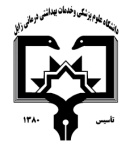 معاونت آموزشیمرکز مطالعات و توسعه آموزش علوم پزشکی دانشگاه علوم پزشکیفرم طرح درس روزانه*موارد مدنظر ارزشیابی:حضور فعال در کلاس           سئوالات کلاسی              امتحان میان ترم                    پروژه درسی           کنفرانس – ترجمه            فعالیت علمی و گزارش کار          امتحان پایان نیمسال             سایر*منابع درسی مورد استفاده :سازمان جهانی بهداشت، تحقیق در سیستم های بهداشتی، انتشارات WHO ، ترجمه و ویرایش دکتر مرتضی زعیم، انتشارات وزارت بهداشتعباس زاده بزی محمد. کلیات روش تحقیق در علوم پزشکی به زبان ساده.نشر سالمی، 1389*هدف کلی درس : نوشتن یک پروپوزال تحقیقاتیدانشکده: بهداشت                                                    نام مدرس: آزاده حیدری                                                           رتبه علمی: مربینام درس:روش تحقیق در علوم بهداشتی             کد درس:           نوع درس(تئوری /عملی): تئوری-عملی          تعداد واحد :2 واحد(که اینجانب 25/1 واحد نظری و 25/0 واحد عملی را تدریس می نمایم)                          میزان ساعت : 34رشته تحصیلی فراگیران: بهداشت عمومی                                             مقطع تحصیلی فراگیران : کارشناسی ناپیوسته                                                         نیمسال ارائه درس: اول 1398شماره جلسه اهداف اختصاصی (رئوس مطالب همان جلسه)اهداف ویژه رفتاری همان جلسه(دانشجو پس از ارائه درس قادر خواهد بود)حیطه ایجاد تغییرات پس از آموزش          ( شناختی،روان حرکتی،عاطفی) روش های یاددهی-یادگیریمواد و وسایل آموزشی تکالیف دانشجو 1کلیات درس شامل تعریف، اهمیت، ضرورت ، اجزا و مراحل انجام یک پروژه تحقیقاتی1-مقدمه ای از درس و کلیاتی از آن را توضیح دهد. 2-مراحل مختلف تدوین یک پرسشنامه طرح تحقیقاتی(پروپوزال) را نام برده و اختصاراً توضیح دهد.3-تحقیق و انواع آن را تعریف نماید.4-ویژگی های تحقیق را نام ببرد.5-ویژگی های محقق را نام ببرد.شناختی(سطح یک و دو)سخنرانی و بحث  ، پرسش و پاسخپروژکتور، ماژیک و تختهحضور در کلاس2انتخاب موضوع تحقیق و معیارهای آن1-منابع انتخاب موضوع را نام ببرد.2-معیارهای انتخاب موضوع را نام برده و توضیح دهد.3-جدول معیارهای انتخاب موضوع را ترسیم نموده و موضوعات انتخابی گروه را امتیازدهی نماید و در نهایت گروه برای کارگروهی خود موضوع انتخاب نماید.4-نحوه نگارش عنوان را بداند و در نوشتن آن رعایت نماید.شناختینگرشیروانی عملکردیسخنرانی و بحث  ، پرسش و پاسخپروژکتور، ماژیک و تختهحضور در کلاس و پرسش و پاسخ3انتخاب موضوع تحقیق و معیارهای آنگزارش کار به کلاس در مورد موضوع های انتخابی و رفع نواقصشناختینگرشیروانی عملکردیسخنرانی و بحث  ، پرسش و پاسخپروژکتور، ماژیک و تختهحضور در کلاس و پرسش و پاسخ، ارائه کار عملی4آشنایی با روش نگارش بیان مسئله 1- قسمت های مختلف بیان مسئله را نام ببرد و توضیح دهد.2-مراحل تدوین بیان مسئله را شرح دهد.3-قادر به نوشتن بیان مسئله برای موضوع انتخابی خود باشد.شناختینگرشیروانی عملکردیسخنرانی و بحث  ، پرسش و پاسخپروژکتور، ماژیک و تختهحضور در کلاس و پرسش و پاسخ5نگارش بیان مسئلهگزارش کار به کلاس و رفع نواقصشناختینگرشیروانی عملکردیسخنرانی و بحث  ، پرسش و پاسخپروژکتور، ماژیک و تختهحضور در کلاس و پرسش و پاسخ،  ارائه کار عملی6آشنایی با شیوه های رفرنس نویسی1-شیوه های مختلف رفرنس نویسی را توضیح دهد(ونکوور، هاروارد) و نحوه ارجاع را با توجه به نوع منبع بداند.2-رفرنس نویسی را برای مطالب نوشته شده در پروپوزال رعایت کند.شناختینگرشیروانی عملکردیسخنرانی و بحث  ، پرسش و پاسخپروژکتور، ماژیک و تختهحضور در کلاس و پرسش و پاسخ7رفرنس نویسیگزارش کار به کلاس و رفع نواقصشناختینگرشیروانی عملکردیسخنرانی و بحث  ، پرسش و پاسخپروژکتور، ماژیک و تختهحضور در کلاس و پرسش و پاسخ،  ارائه کار عملی8آشنایی با نگارش و جستجو جهت بررسی متون1-بررسی متون را تشریح نمایند.2-قادر به تشخیص و بکارگیری مواردی که در بررسی متون مورد نیاز هستند، باشد.3-منابع مورد استفاده در بررسی متون را ذکر نماید و قادر به رفرنس نویسی آنها باشد.4-قادر به نوشتن قسمت بررسی متون پروپوزال عنوان انتخابی خود باشد.شناختینگرشیروانی عملکردیسخنرانی و بحث  ، پرسش و پاسخپروژکتور، ماژیک و تختهحضور در کلاس و پرسش و پاسخ،  ارائه کار عملی9بررسی متونبررسی تکالیف خواسته شده و گزارش کارشناختینگرشیروانی عملکردیسخنرانی و بحث  ، پرسش و پاسخپروژکتور، ماژیک و تختهحضور در کلاس و پرسش و پاسخ،  ارائه کار عملی10تدوین اهداف، سوالات و فرضیات پژوهش1-اهداف کلی، اختصاصی و کاربردی را تعریف نموده و برای موضوع خود هر کدام را تدوین نماید.2-سوالات پژوهش را تعریف نموده و وابسته به نوع مطالعه خود برای تحقیقشان سوال یا فرضیه تدوین کنند.3-فرضیات پژوهش را تعریف نموده، انواع آن را نام برده و توضیح دهد و وابسته به نوع مطالعه خود برای تحقیقشان سوال یا فرضیه تدوین کنند.شناختینگرشیروانی عملکردیسخنرانی و بحث  ، پرسش و پاسخپروژکتور، ماژیک و تختهحضور در کلاس و پرسش و پاسخ11تدوین اهداف، سوالات و فرضیات پژوهشبررسی تکالیف خواسته شده و گزارش کارشناختینگرشیروانی عملکردیسخنرانی و بحث  ، پرسش و پاسخپروژکتور، ماژیک و تختهحضور در کلاس و پرسش و پاسخ،  ارائه کار عملی12انواع مطالعات، متغیرها و جدول متغیرها1-انواع مطالعات را نام برده و توضیح دهد.- مطالعات توصیفی، تحلیلی و تجربی و...2-نوع مطالعه موضوع موردتحقیق خود را مشخص کند.3-انواع متغیرها را نام برده و توضیح دهد.4-متغیرها را از نظر نقش توضیح دهد.5-تعاریف نظری و عملی متغیرها را توضیح دهد.6-مقیاس متغیر را توضیح دهد.7-متغیرهای موضوع تحقیق خود را تشخیص داده و برای آنهاجدول متغیرها را تکمیل نمایدشناختینگرشیروانی عملکردیسخنرانی و بحث  ، پرسش و پاسخپروژکتور، ماژیک و تختهحضور در کلاس و پرسش و پاسخ13انواع مطالعات، متغیرها و جدول متغیرهابررسی تکالیف خواسته شده و گزارش کارشناختینگرشیروانی عملکردیسخنرانی و بحث  ، پرسش و پاسخپروژکتور، ماژیک و تختهحضور در کلاس و پرسش و پاسخ،  ارائه کار عملی14شیوه ها و ابزار گردآوری اطلاعات1-شیوه ها و ابزارهای گردآوری اطلاعات را نام برده و ویژگی های هرکدام را به تفکیک شرح دهد. 2-شیوه وابزار گردآوری اطلاعات کار تحقیقی خود را مشخص نماید و مراحل تدوین آن را بداند و قادر به تهیه آن باشد.شناختینگرشیروانی عملکردیسخنرانی و بحث  ، پرسش و پاسخپروژکتور، ماژیک و تختهحضور در کلاس و پرسش و پاسخ15شیوه ها و ابزار گردآوری اطلاعاتبررسی تکالیف خواسته شده و گزارش کارشناختینگرشیروانی عملکردیسخنرانی و بحث  ، پرسش و پاسخپروژکتور، ماژیک و تختهحضور در کلاس و پرسش و پاسخ،  ارائه کار عملی16زمانبندی انجام پژوهش، محدودیت های پژوهش، ملاحظات اخلاقی1-جدول زمانبندی انجام مراحل پژوهش را بداند و برای موضوع انتخابی خود قادر به ترسیم آن باشد.2-محدودیت های پژوهش را تعریف نموده و محدودیت های کار تحقیقی خود را شناسایی و بیان نماید.3-ملاحظات اخلاقی را تعریف نموده و ملاحظات اخلاقی پژوهش خود را شناسایی و بیان نماید.شناختینگرشیروانی عملکردیسخنرانی و بحث  ، پرسش و پاسخپروژکتور، ماژیک و تختهحضور در کلاس و پرسش و پاسخ17زمانبندی انجام پژوهش، محدودیت های پژوهش، ملاحظات اخلاقیبررسی تکالیف خواسته شده و گزارش کارشناختینگرشیروانی عملکردیسخنرانی و بحث  ، پرسش و پاسخپروژکتور، ماژیک و تختهحضور در کلاس و پرسش و پاسخ،  ارائه کار عملی18امتحان پایان ترمشرکت در جلسه امتحان  و تحویل پروپوزال تکمیل شدهشرکت در جلسه امتحان  و تحویل پروپوزال تکمیل شدهشرکت در جلسه امتحان  و تحویل پروپوزال تکمیل شدهشرکت در جلسه امتحان  و تحویل پروپوزال تکمیل شدهشرکت در جلسه امتحان  و تحویل پروپوزال تکمیل شده